Государственное учреждение специального образования «Пружанский районный центр коррекционно-развивающего обучения и реабилитации»Консультация для  специалистов Игровые формы работы в воспитании 
детей с ТМН. Использование бросового материала.Подготовил О.А.Варакина, воспитатель спецкласса Февраль 2020г.Игровые формы работы в воспитании 
детей с ТМН. Использование бросового материала.Бросовый материал — это все то, что можно было без жалости выкинуть, а можно и использовать, дав волю безграничной детской фантазии. О. ШлоссИгра является отличным способом организовать деятельность человека. Это инновационный метод, помогающий сделать процесс обучения насыщенным и интересным.Игры с использованием бросового материала:• Расширяют и уточняют знания детей,• Развивают мыслительные операции (анализ, синтез, сравнение, различение, обобщение, классификация),• Совершенствуют речь,• Развивают все психические процессы.Итак, вашему внимаю предлагаю новые варианты использования бросового материала для работы.Игры с пластиковыми крышками. Используя прозрачные крышки от сметаны, можно легко вовлечь ребенка в игру-мозаику. Для этого даем ему картинку и две крышки с элементами. Задача ребенка: составить крышки с картинкой по образцу.  Можно предлагать и многослойные сюжеты.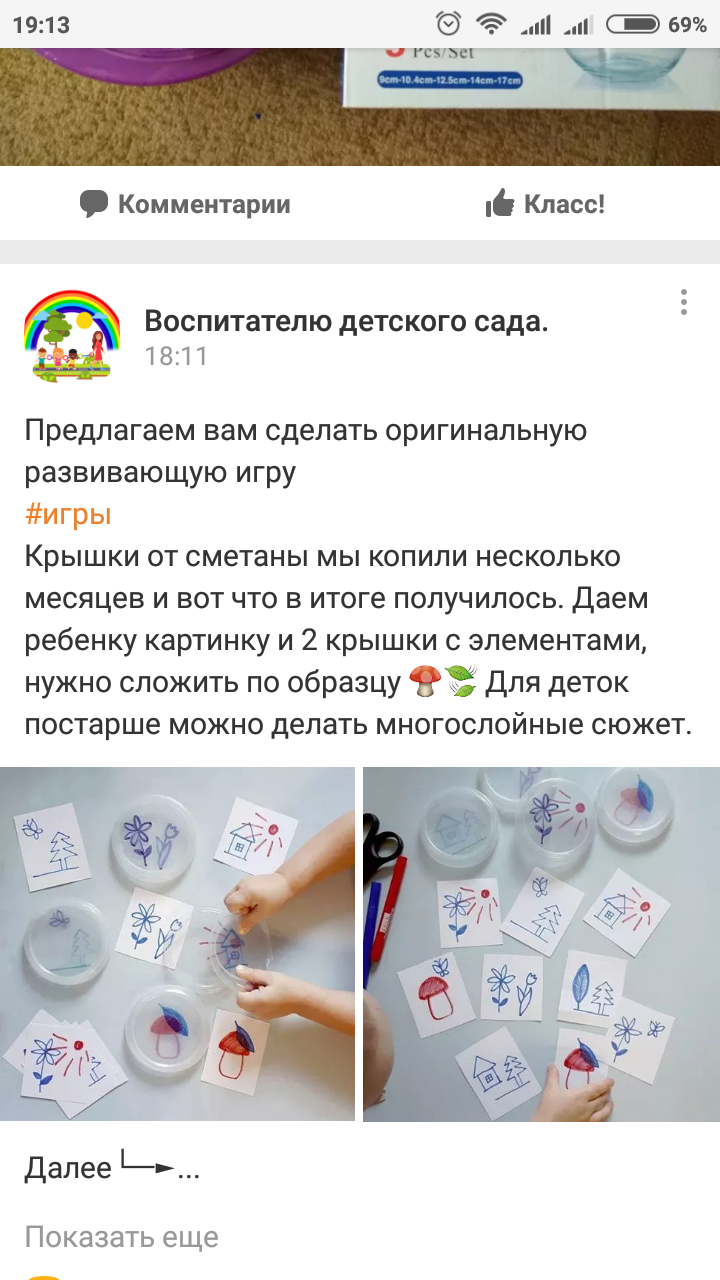 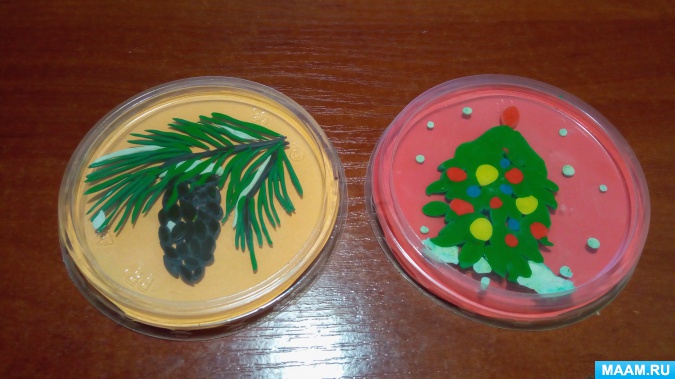 Игры с крышками можно использовать и на уроках, а также и на внеклассных мероприятиях.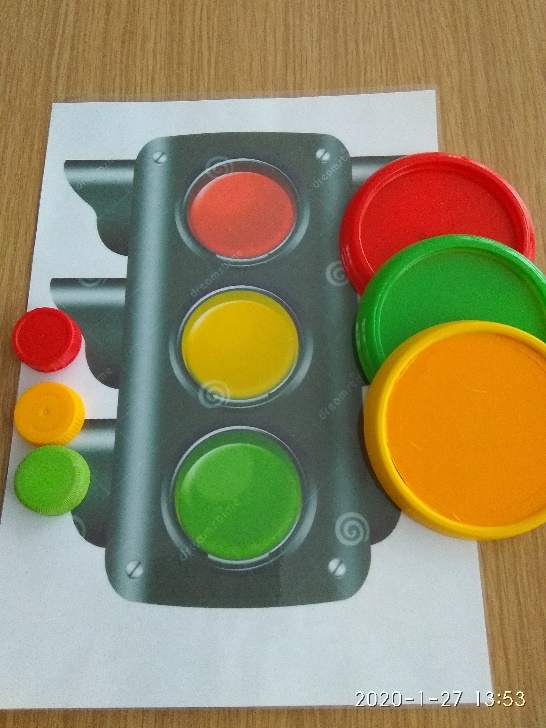 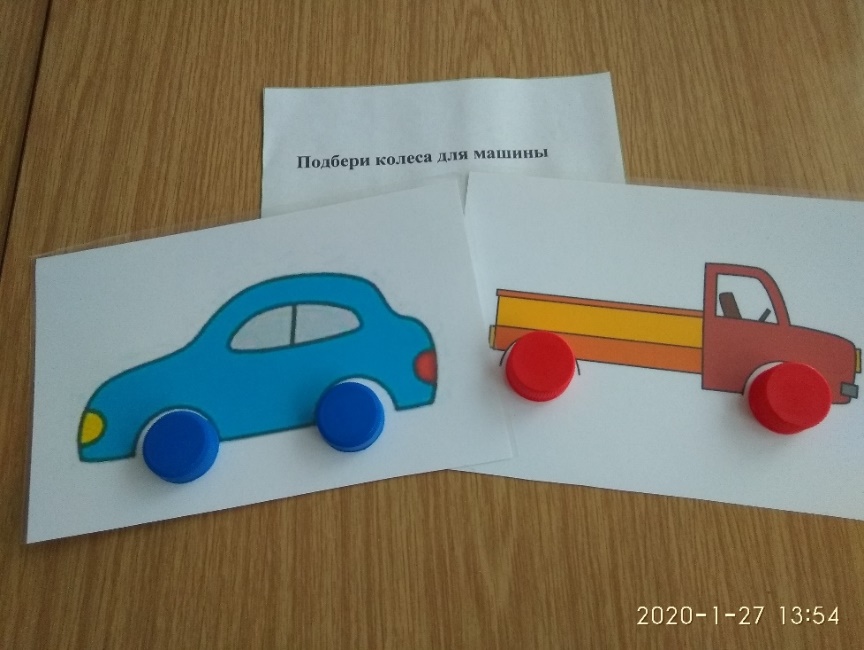 Игры с использованием коктейльных трубочек, ватных палочек "Выложи предметы по схемам"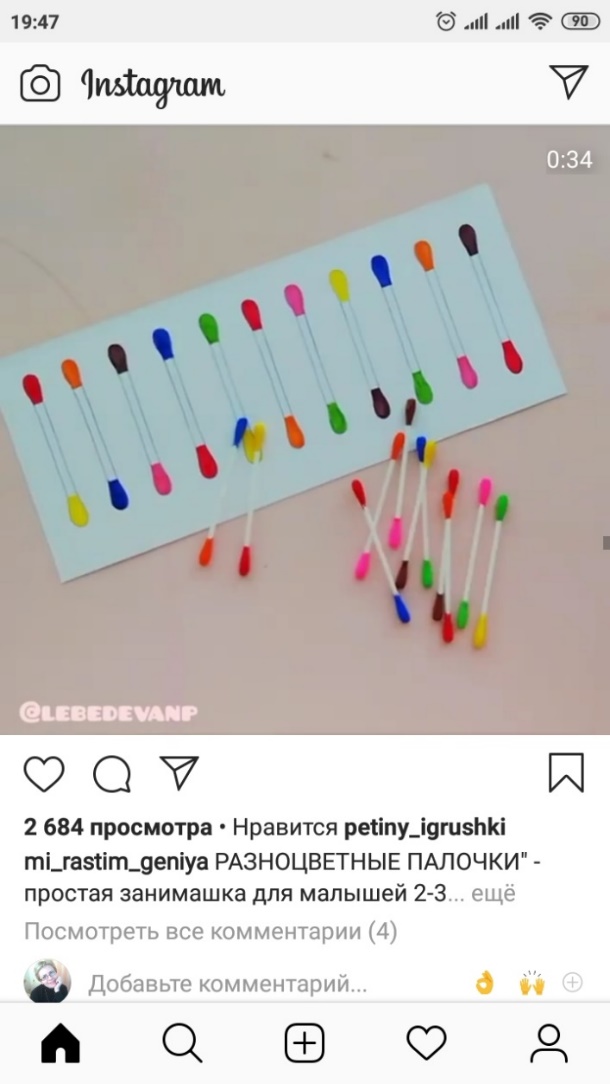 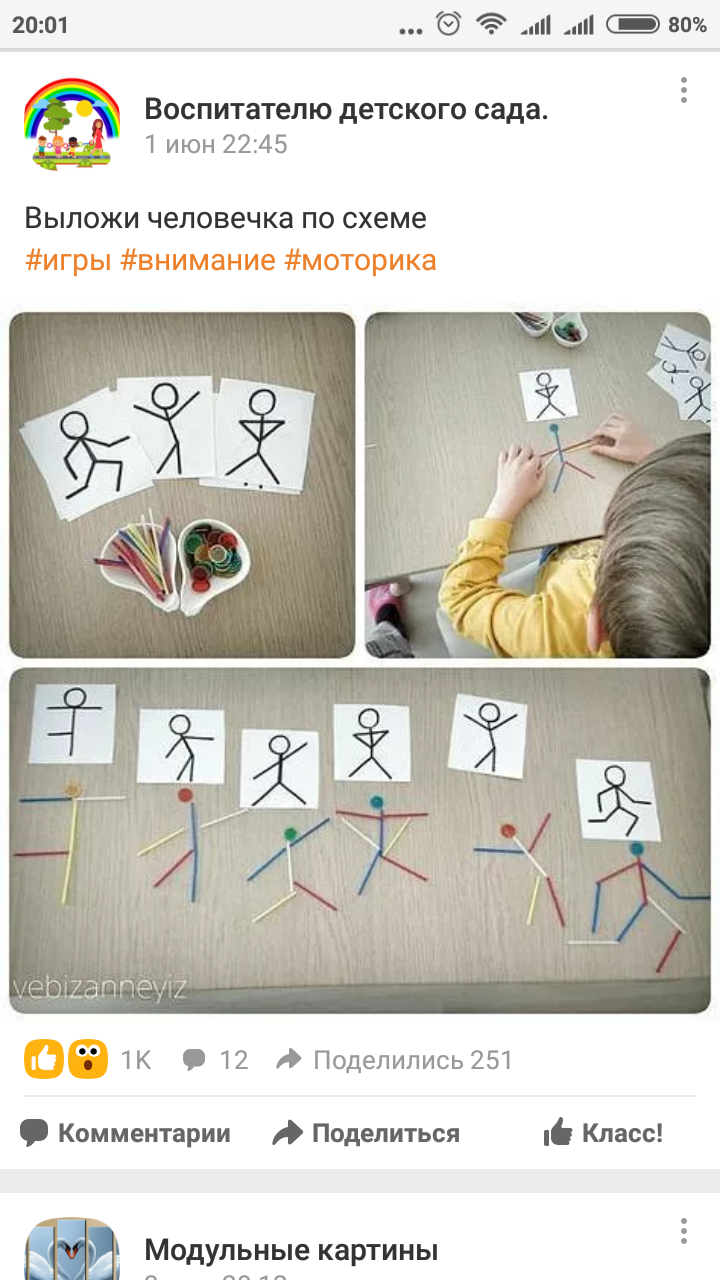 Игры-шнуровки – это разновидность дидактической игры. И помимо создания радостного настроения, развивает логическое мышление, мелкую моторику пальцев рук, зрительно-двигательную координацию.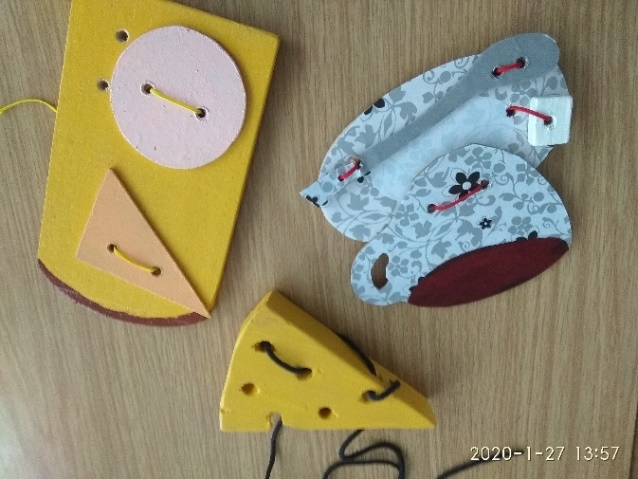 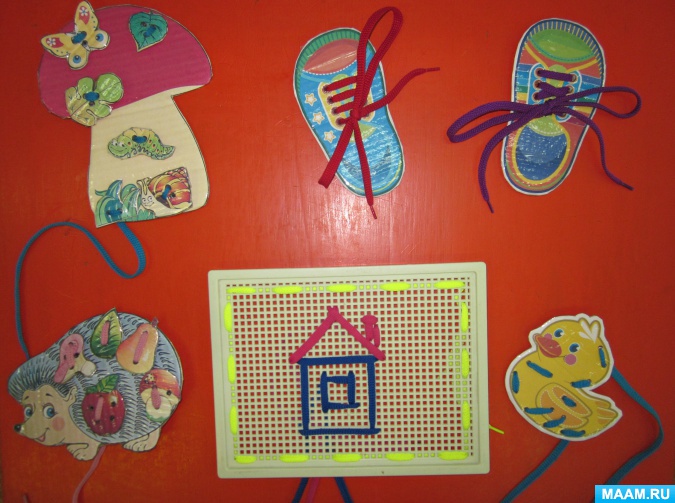 Для закрепления цвета, фигур можно использовать ненужную клавиатуру. "Найди все такие фигуры и нажми на кнопочки"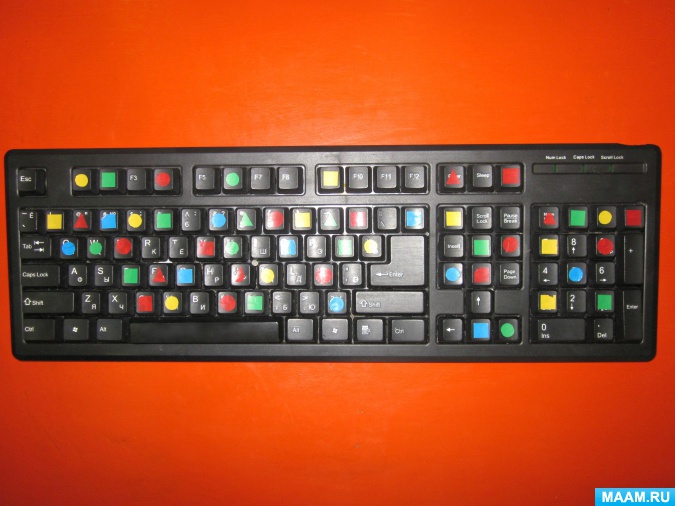 Использование помпонов (шариков от банчемс)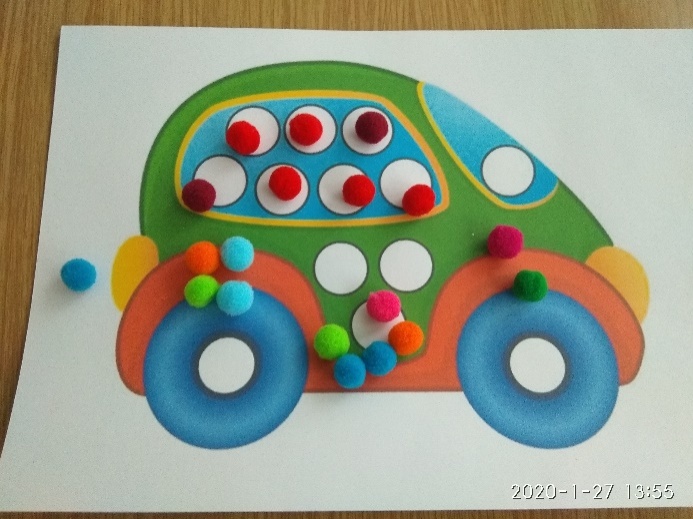 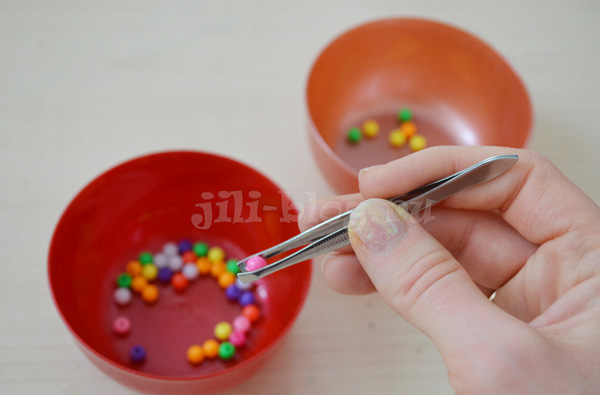 Источники:https://nsportal.ru/detskiy-sad/raznoe/2017/03/16/ispolzovanie-didakticheskih-igr-iz-brosovogo-materialahttp://yellowchickens.blogspot.com/p/blog-page_11.htmlhttps://www.maam.ru/detskijsad/metodicheskii-proekt-razvivayuschie-igry-svoimi-rukami-iz-brosovogo-i-podruchnogo-materiala.html